Как лить трафик на беттингБеттинг-офферы продвигаются по той же схеме, что и гемблинг: вебмастера или арбитражники подбирают в партнерской программе интересный для себя оффер, размещают рекламные материалы на разных каналах, льют трафик на ресурс рекламодателя и после подтверждения целевых действий пользователей получают свое вознаграждение. В настоящее время многие букмекерские конторы (в том числе и такие известные как Париматч, Вулкан Бет, Леон, Бетсити и др.) имеют собственные партнерки с индивидуальными условиями сотрудничества.Для успешного продвижения офферов букмекерских компаний аффилиат должен постоянно генерировать качественные креативы. В беттинг-вертикали лучше всего отдавать предпочтение таким рекламным материалам:баннерам (динамичным, всплывающим, статичным); прелендингам и лендингам;интерактивным материалам;виджетам;обзорным статьям, содержащим ссылки и редиректы;графике, видео и т. д.Аудитория беттинг-офферовБольшинство арбитражников ориентируются на такой примерный портрет игрока на ставках:пол — мужской;возраст — от 25 до 34 лет;место проживания — крупные города;образование — высшее или хотя бы полное среднее;семейное положение — в браке;профессиональная деятельность — работник по найму, доход средний или выше среднего;покупательская способность — высокая.  Обычно бетторы делятся на новичков и профессионалов. Выигрыш первых зависит от интуиции либо удачи. Особо «ответственные» представители данной категории нередко покупают у капперов или просто ищут в интернете спортивные прогнозы, на основе которых стараются делать удачные ставки. Профессионалы занимаются серьезным анализом статистики и сами составляют прогнозы, а также следят за спортивными новостями и интересуются текущим состоянием и формой спортсменов.Арбитражник должен обязательно учитывать эту информацию при подборе источников трафика и креативов. Кроме того, эффективная работа в беттинг-вертикали невозможна, если аффилиат сам не следит за новостями спорта и не старается определить и изучить популярные запросы аудитории.Источники трафика в беттингеСамыми эффективными источниками трафика в данной вертикали являются следующие: Сайты с тематическим контентом. Чаще всего речь идет о новостных ресурсах, спортивных порталах, площадках для просмотра фильмов онлайн, ресурсах с аналитическими материалами и прогнозами и т. д. Вебмастера могут использовать для слива трафика собственные ресурсы, а арбитражники по договоренности с владельцем портала за определенную плату размещают рекламные материалы и партнерскую ссылку;YouTube-каналы. Для продвижения букмекерских контор на данной площадке используются прероллы (короткие рекламные ролики перед загружаемым видео) и платные рекламные интеграции. Владельцы собственных каналов на Ютуб с успехом используют их как источники трафика: реклама размещается в начале видео, а ссылки — в описании;Социальные сети. Лучше всего для беттинг-офферов подходят ВКонтакте, Instagram, Facebook. Специально для продвижения букмекерских контор в соцсети создаются личные страницы, группы или сообщества, в которых публикуются тематический контент и партнерские ссылки. Чаще всего аффилиаты отдают предпочтение прогнозам результатов спортивных событий, записям прошедших матчей, анонсам крупных предстоящих событий, историям успеха и т. д. Также рекламные материалы можно по договоренности размещать у блогеров и в других пабликах; Telegram. Для раскрутки в мессенджере не обойтись без собственного тематического канала, на котором необходимо постоянно публиковать новые посты с партнерскими ссылками. Для увеличения аудитории рекомендуется продвигать свой канал с помощью блогеров либо других каналов;Тизерные сети. Несмотря на ограничения, которые данный источник трафика накладывает на креативы, во многих случаях тизеры способствуют успешному продвижению беттинг-офферов. Для успешной работы целесообразно использовать трекеры (специальные сервисы для отслеживания и анализа трафика) и блэк-листы (необходимы для отсева площадок с ботами, нецелевой аудиторией и большим количеством отказов).Что в итоге?Работающие в беттинг-вертикали аффилиаты могут рассчитывать на достаточно высокий постоянный доход. Для достижения успеха в данной вертикали необходимо правильно подбирать партнерку, источники трафика, генерировать оригинальные креативы и своевременно осуществлять рекламную активность. Еще один момент, повышающий конкурентоспособность арбитражника — понимание специфики данной индустрии и интерес к последним изменениям в ней. 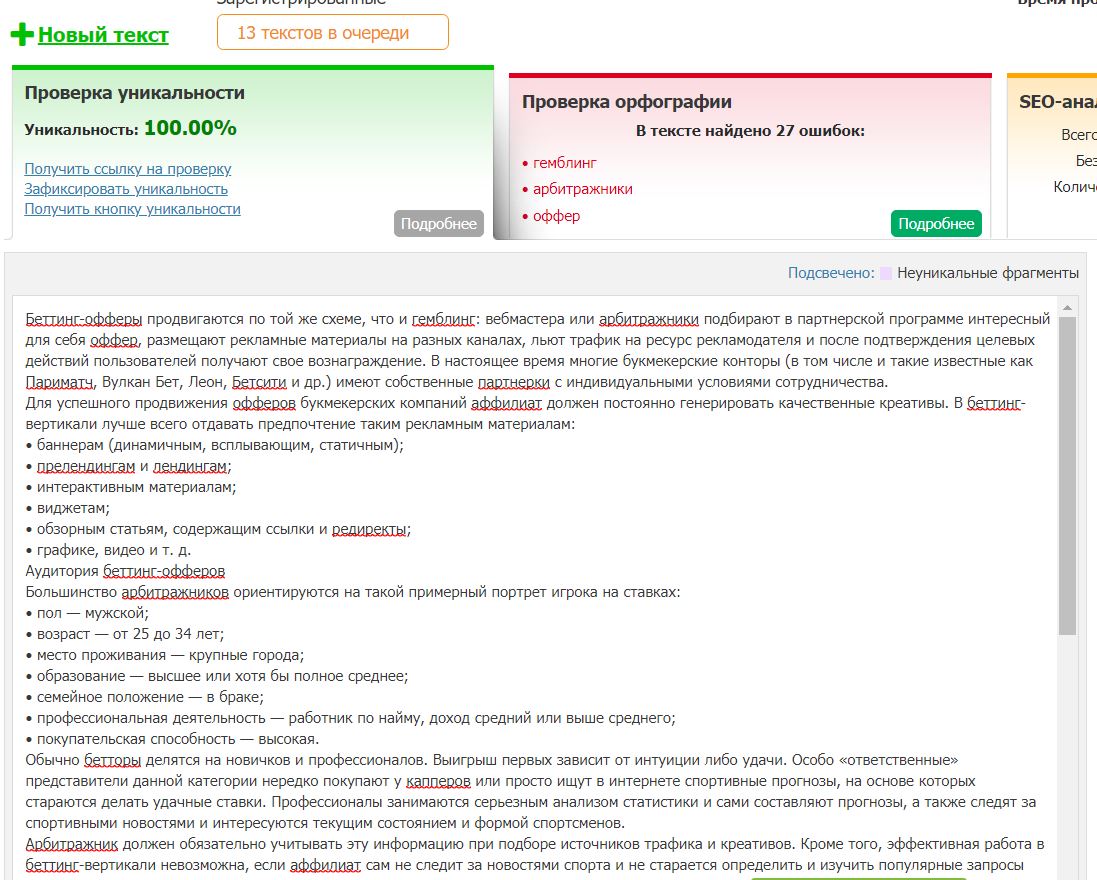 